Согласие на обработку персональных данных обучающегосяОт _____________________________________________________________________________________ФИО законного представителя обучающегося, полностьюДата рождения___________________________________________________________________________Место рождения____________________________________________________________________________Документ, удостоверяющий личность паспортсерия_____________ номер _______________ дата выдачи____________ кем выдан___________________________________________________________________________________________________________________Проживающего:адрес регистрации__________________________________________________________________________________________________________________________________________________________________________адрес фактического проживания:________________________________________________________________________________________________________________________________________________________Информация для контактов (телефон, e-mail):_____________________________________________________________________________________________________________________________________________________Законного представителя _______________________________________________________________________кем приходится обучающемусяОбучающегося_______класса____________________________________________________________________ФИО обучающегося, полностьюДата рождения ________________________________________________________________________________Место рождения_______________________________________________________________________________Документ, удостоверяющий личность паспорт/свидетельство о рождении (нужное подчеркнуть)серия__________ № __________ дата выдачи____________ кем выдан ________________________________________________________________________________________________________________________Проживающего:адрес регистрации_____________________________________________________________________________________________________________________________________________________________________адрес фактического проживания:_______________________________________________________________________________________________________________________________________________________Подтверждаю свое согласие на обработку следующих персональных данных:(при согласии на обработку указанных персональных данных поставить отметку о согласии в соответствующем квадратике)Анкетные данные:Данные о возрасте и полеДанные о гражданстве, регистрации и родном языкеДанные ОМС (страховой полис)Информация для связиДанные о прибытии и выбытии в/из ОУСведения о родителях (законных представителях):ФИО, кем приходится, адресная и контактная информацияСведения о семье: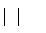 Состав семьи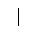 Категория семьи для оказания материальной и других видов помощи и сбора отчетности по социальному статусу контингента обучающихся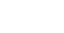 Сведения о попечительстве, опеке, отношение к группе социально незащищенных обучающихся; документы (сведения), подтверждающие право на льготы, дополнительные гарантии и компенсации по определенным основаниям, предусмотренным законодательством (родители-инвалиды, неполная семья, ребенок-сирота и т. п.).Данные об образовании: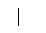 Форма получения образованияИзучение родного и иностранных языков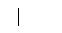 Сведения об успеваемости и внеучебной занятости (посещаемость занятий, оценки по предметам, расписание занятий, выбор предметов для сдачи ЕГЭ, государственной (итоговой) аттестации в 9 классе; сведения об участии в олимпиадах, грантах, конкурсах, наградах и т.п.)Форма обучения, вид обучения, продолжение обучения после получения основного общего образования; Информация о выпускниках, их итоговой аттестации и трудоустройствеДополнительные данные:Отношение к группе риска, поведенческий статус, сведения о правонарушениях.Копии документов, хранящихся в личном деле обучающихсяинформация о портфолио обучающегося;сведения, содержащиеся в документах воинского учетадокументы о состоянии здоровья (сведения об инвалидности, о наличии заболеваний и т.п.);фотография обучающегосяПодтверждаю свое согласие на следующие действия с указанными выше персональными данными Сбор персональных данных Систематизация персональных данных Накопление персональных данных Хранение персональных данныхУточнение (обновление, изменение) персональных данных Использование персональных данных Распространение/передачу персональных данных, в том числе:Внутренние;Внешние;Рассылка сведений	об успеваемости и посещаемости родителям (законным   представителям) обучающихся в электронном (электронная почта, электронный журнал) и бумажном виде;Размещение в ИнтернетОзнакомление, обнародование, предоставление доступа к персональным даннымОбезличивание персональных данныхБлокирование персональных данныхУничтожение персональных данныхСрок действия данного согласия устанавливается на период обучения обучающегося в данном образовательном учреждении.Дата ______________ Подпись _______________	/_________________________________________________ /Фамилия, имя, отчество родителя (законного представителя)